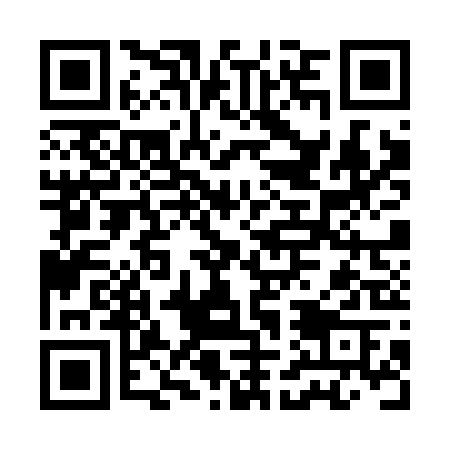 Ramadan times for San Nicolaas, ArubaMon 11 Mar 2024 - Wed 10 Apr 2024High Latitude Method: NonePrayer Calculation Method: Muslim World LeagueAsar Calculation Method: ShafiPrayer times provided by https://www.salahtimes.comDateDayFajrSuhurSunriseDhuhrAsrIftarMaghribIsha11Mon5:395:396:4912:494:096:506:507:5612Tue5:385:386:4912:494:096:506:507:5613Wed5:385:386:4812:494:086:506:507:5614Thu5:375:376:4712:494:086:506:507:5615Fri5:365:366:4712:484:076:506:507:5716Sat5:365:366:4612:484:076:506:507:5717Sun5:355:356:4512:484:066:506:507:5718Mon5:345:346:4512:484:066:506:507:5719Tue5:345:346:4412:474:056:516:517:5720Wed5:335:336:4312:474:056:516:517:5721Thu5:325:326:4312:474:046:516:517:5722Fri5:325:326:4212:464:046:516:517:5723Sat5:315:316:4212:464:036:516:517:5724Sun5:305:306:4112:464:036:516:517:5725Mon5:305:306:4012:454:026:516:517:5726Tue5:295:296:4012:454:016:516:517:5727Wed5:285:286:3912:454:016:516:517:5728Thu5:285:286:3812:454:006:516:517:5729Fri5:275:276:3812:444:006:516:517:5830Sat5:265:266:3712:443:596:516:517:5831Sun5:265:266:3612:443:586:516:517:581Mon5:255:256:3612:433:586:516:517:582Tue5:245:246:3512:433:576:516:517:583Wed5:235:236:3412:433:566:516:517:584Thu5:235:236:3412:423:566:516:517:585Fri5:225:226:3312:423:556:516:517:586Sat5:215:216:3312:423:546:516:517:587Sun5:215:216:3212:423:546:516:517:598Mon5:205:206:3112:413:536:526:527:599Tue5:195:196:3112:413:526:526:527:5910Wed5:195:196:3012:413:516:526:527:59